KATA PENGANTAR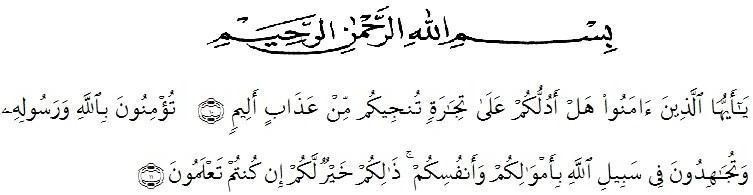 Artinya : 	“Hai orang-orang yang beriman, sukakah kamu aku tunjukkan suatu perniagaan yang dapat menyelamatkanmu dari azab yang pedih? (yaitu) kamu beriman kepada Allah dan RasulNya dan berjihad di jalan Allah dengan harta dan jiwamu. Itulah yang lebih baik bagimu, jika kamu mengetahui” (Q.S As- Shafayat,11- 12)Alhamdulillah dan puji syukur atas nikmat yang diberikan Allah Swt serta tak lupa juga Sholawat dan salam semoga tercurahkan kepada Uswah Khsanah Rasulullah Saw, sehingga saya dapat menyelesaikan Skripsi dengan judul  “Tinjauan  Yuridis  Penerapan  Hukum  Pidana Terhadap Tindakan Main Hakim Sendiri (Studi Kasus Pada Polres Serdang Bedagai)”, penyusunan Skripsi ini merupakan salah satu syarat untuk memperoleh gelar S-1 Hukum di Universitas Muslim Nusantara Al-Washliyah Medan.Berbagai pihak telah membantu dan mendukung penulis juga sampaikan, Dengan segala hormat dan kerendahan hati, penulis juga sampaikan banyak terima kasih kepada :Bapak Dr. H. Firmansyah,M.Si , Selaku Rektor Universitas Muslim Nusantara Alwashliyah Medan.Bapak Dr. H. Anwar sadat, S.Ag. M.Hum, Selaku Wakil Rektor I Universitas Muslim Nusantara Alwashliyah Medan.Bapak Dr. Dedy Juliandri Panjaitan,M.Si,  Selaku Wakil Rektor II Universitas Muslim Nusantara Alwashliyah Medan.Bapak Dr. Samsul Bahri,M.Si , Selaku Wakil Rektor III Universitas Muslim Nusantara Alwashliyah Medan.Bapak Dr. Dani Sintara, SH., MH, Selaku Dekan Fakultas Hukum Universitas Muslim Nusantara Alwashliyah Medan. Sekaligus pembibing yang banyak memberikan arahan, bimbingan, maupun saran-saran untuk skripsi ini.Ibu Halimatul Maryani, S.H., M.H, Selaku Wakil Dekan I Fakultas Hukum Universitas Muslim Nusantara Alwashliyah Medan.Ibu Tri Reni Novita, SH., MH, Selaku Ka. Prodi Fakultas Hukum Universitas Muslim Nusantara Alwashliyah Medan.Staf Akademik Fakultas Hukum Universitas Muslim Nusantara Alwashliyah Medan yang telah membantu penulis dalam pengurusan berkas ujian skripsi.Terkhusus kepada kedua orang tua saya Bapak Muhammad Khafi Rambe Dan Ibu Abid Halmahera, yang selalu memberikan dukungan dan semangat serta mengasuh dan mendidik penulis dengan penuh kasih sayang sehingga penulis dapat menyelesaikan skripsi ini.Terimakasih kepada nenek saya ibu Suharni yang selalu memberikan doa serta semangat untuk penulisan skripsi ini.Terimakasih kepada adik saya Bunga Arbi Alya Rambe yang selalu menghibur penulis pada saat penulisan skripsi ini.Terimakasih kepada kekasih tercinta Muhammad Habibi yang selalu memberikan semangat serta dukungan dan selalu menemani penulis dalam proses penyusunan skripsi ini.Terimakasih kepada seluruh keluarga besar yang selalu memberikan dukungan dan semangat untuk penulisan skripsi ini.Terima kasih juga buat teman-teman Fakultas Hukum yang selama ini mendukung sehingga selesainya penulisan Skripsi.Penulis menyadari bahwa masih banyak kekurangan dan kelemahan. Untuk itu, penulis sangat berterima kasih jika ada saran, kritik yang sifatnya membangun dan koreksi demi kesempurnaan skripsi ini dimasa yang akan datang.Semoga karya ini bermanfaat baik bagi penulis maupun bagi semua pihak yang haus akan ilmu pengetahuan khususnya ilmu hukum.Medan, 2023PenulisDayu AndiniNPM : 195114034